 «Электромагнитная индукция»урок по физике в 9 классе.Цели урока:Образовательная: изучить физические особенности явления электомагнитной индукции, сформировать понятия: электомагритная индукция, индукционный ток. развивающая:  формировать у учащихся умение выделять главное и существенное в излагаемом  разными  способами материале, развитие познавательных интересов и способностей школьников при выявлении сути процессов.воспитательная: воспитывать трудолюбие, точность  и четкость при ответе, умение видеть физику вокруг себя.Задачи урокаОбучающие:изучить явление электромагнитной индукции и условия его возникновения;рассмотреть историю вопроса о связи магнитного поля и электрического;показать причинно-следственные связи при наблюдении явления электромагнитной индукции,способствовать актуализации, закреплению и обобщению полученных знаний, самостоятельному конструированию новых знаний.Развивающие: способствовать развитию умения работать в группе, высказывать собственные        суждения и аргументировать свою точку зрения.Воспитательные:способствовать развитию познавательных интересов учащихся;способствовать моделированию собственной системы ценностей, базирующихся на идее саморазвития.Оборудование: мультимедийный проектор, карточки с таблицами.Ход урока.Орг. момент.Сегодня на уроке мы продолжаем изучать магнитные явления. Будем знакомиться с новым явлением, которое лежит в основе работы источников переменного тока. Но вначале нам необходимо вспомнить основные понятия, которые будут нам необходимы.Проверка усвоения ранее изученного материала дифференцированное задание (1 вариант – тест; 2 вариант -  таблица)после выполнения задания ученики меняются заданиями для проверки.1 вариантМагнитное поле  существует… (выберите варианты правильных ответов)а) вокруг проводника с током
б) вокруг движущихся заряженных частиц
в) вокруг неподвижных зарядов 
г) вокруг магнитаКто впервые из учёных доказал, что вокруг проводника с током существует магнитное поле?а) Эрстед 
б) Ньютон
в) Архимед
г) ОмЧтобы увеличить магнитный поток (см. рисунок 1), нужно:а) алюминиевую рамку заменить железной
б) поднимать рамку вверх
в) взять более слабый магнит 
г) усилить магнитное поле 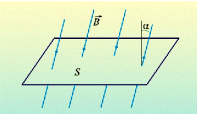 Рисунок 1Проводник, показанный на рисунке 2, притягивается к магниту, потому что:а) проводник медный
б) на проводник действует сила Ампера 
б) проводник наэлектризован
в) проводник слабо натянут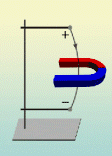 Рисунок 2Как направлена сила, действующая со стороны магнитного поля на движущийся электрон: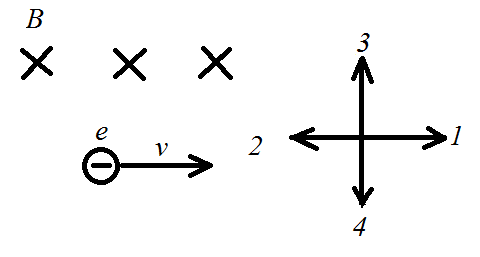 1) 1          2) 2          3) 3        4) 4 6. Определите неизвестную величину: l= 1м ; В = 0,8Тл ; I= 20A  F - ? Ответы 1. а, б, г             оценка:    2. а                    без ошибок «5»3. г                    1 ошибка     «4» 4. б                    2 ошибки    «3»5. 46. 16 Н 2 вариант Ответы:оценка:   по 1 баллу за  каждую 
                правильно заполненную строку                                   Изучение нового материала.Сегодня мы с вами изучаем явление электромагнитной индукции. Попробуем разобраться в чем заключается это явление и каково его значение. До начала XIX в. человечество знало только химические источники тока — гальванические элементы. Английский ученый Майкл Фарадей был убежден в существовании взаимосвязи между различными явлениями природы. Магнитные и электрические поля связаны друг с другом. Электрический ток способен вызывать появление магнитного поля. А не может ли магнитное поле создать электрический ток? Эту задачу пытались решить многие ученые в начале 19 века. Но первый решающий вклад в открытии ЭМ взаимодействий был сделан Майклом Фарадеем. Ведь можно преобразовывать тепловую энергию в механическую и наоборот, электрическую в химическую и наоборот. Поэтому в своем дневнике в 1822 г. Майкл Фарадей так и записал: «Превратить магнетизм в электричество!» И шел к своей цели целых десять лет. Как напоминание о том, о чем ему все время следует думать, он даже носил в кармане магнит. И такая взаимосвязь была установлена.Опыты Фарадея. Просмотр видеоматериала. Систематизация знаний Фронтальный опрос по видеоматериалу.               1. Когда возникает ток в катушке? 2. Отчего зависит направление индукционного тока?  3. Отчего зависит величина индукционного тока?  4. В чем заключается явление электромагнитной индукции? 5. Где и для чего можно применить это  явление? Первичный контроль знаний (работа в группах)Задание 1-й группе: Кем, когда и как было открыто явление ЭМИ?Задание 2-й группе: Как возникает и как происходит  явление ЭМИ?   Задание 3-й группе:  Каково значение явления ЭМИ?Подведение итогов урока. Рефлексия.выставление оценок за урокЗадание на дом Параграф 49, упр 39 (1, 2)Электростатическое полеМагнитное полеВихревое электрическое полеИсточник поляЧто служит индикатором поля?Потенциальное или вихревое?Линии поля замкнутые или незамкнутые?Электростатическое полеМагнитное полеВихревое электрическое полеИсточник поляЭлектрические зарядыДвижущиеся заряды - токИзменяющееся магнитное полеЧто служит индикатором поля?Электрические зарядыДвижущиеся зарядыЭлектрические зарядыПотенциальное или вихревое?ПотенциальноеВихревоеВихревоеЛинии поля замкнутые или незамкнутые?Не замкнуты, начинаются и заканчиваются на зарядахЗамкнутыЗамкнуты